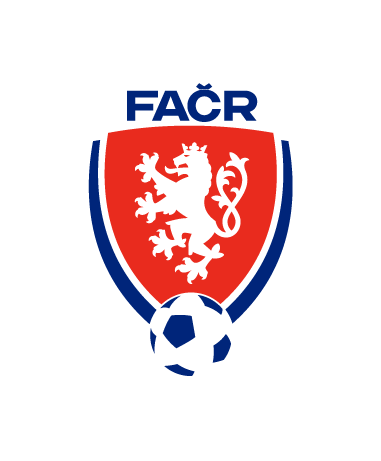 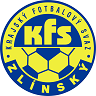  Krajský fotbalový svaz Zlín                    Komise rozhodčích                             Hradská 854 Zlín 76001Zápis z komise rozhodčích č. 3–2022/2023čas a místo konání: 25.10.2022 18:00 - onlinePřítomni: Volek Stanislav,  Vlčnovský Zbyněk, , Prokop Jan, Zapletal JanOmluveni: Ogrodník Vlastimil, Lysák VáclavHosté: Bartoň Pavel, Brtníček Miloslav, Mitáček Václav, Ševčík Igor1. Zahájení, info předsedy KRPředseda KR zahájil jednání a členy KR seznámil s děním na KFS. Zároveň přivítal nového člena KR Jana Zapletala2. Utkání Vigantice-HrachovecKR si na své online jednání pozvala trojici rozhodčích a DFA inkriminovaného utkání. Byly řešeny údajné sporné situace, které se v utkání vyskytly a „incident“ po skončení utkání. Šetření bylo vyvoláno na základě jednání VV KFS.Bylo zjištěno, že rozhodčí odřídili utkání v souladu s PF a události po skončení utkání nesplňovaly znaky inzultace AR.  Protože byl na utkání přítomen DFA a v jeho zprávě se popis událostí po skončení utkání neobjevil a doplnil se  až v příloze Zprávy DFA přijala KR opatření – pozastavení delegace DFA na 1 soutěžní kolo. (Trest již vykonán).Se stanoviskem KR seznámí předseda KR členy VV na jejich nejbližším zasedání.3. Pozastavení činnostiKR pozastavuje delegaci na 1 soutěžní kolo (13.) DFA Květoslavu Lasovskému za nedostatky ve zprávě DFA (neuvedení vyloučení hráče).4. Kontrola utkáníByla provedena kontrola utkání KP 5.-11. kolo, I.A 5.-12. kolo. Zjištěné pochybení R se projevily v omezené delegaci na utkání. Kontrola ZoU I.B tříd se provádí průběžně.4. Příprava zimního semináře R a DFAMísto konání zimního semináře a termín semináře – bude stanoveno do 30.11.20225. Nominace na 13. koloKR rozhodla o nominacích na vybraná utkání na 13. kolo – zajistí OÚ KR7. Úprava listiny delegátůNa základě nových opatření Regionální komise FAČR dojde po podzimní části soutěže k úpravě listiny DFA.8. Doplnění R z OFS-posun R do ŘKMPo skončení podzimní části soutěže budou osloveny KR OFS s žádostí o doplnění R na listinu R KFS. KR pak bude reagovat  i na případné požadavky KR ŘKM ohledně doplnění R, případně DFA na jejich listiny.Další jednání KR svolá předseda KR dle potřeby.Zapsal: Zbyněk Vlčnovský 		                 Kontroloval: Volek Stanislav – předseda KR